KLASA V – WTOREK 26.05.2020 R.TechnikaTemat: Jak przygotować zdrowy posiłek.  (podręcznik str.71)Zanim produkty trafią do garnka  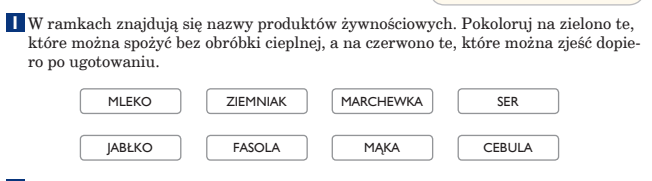 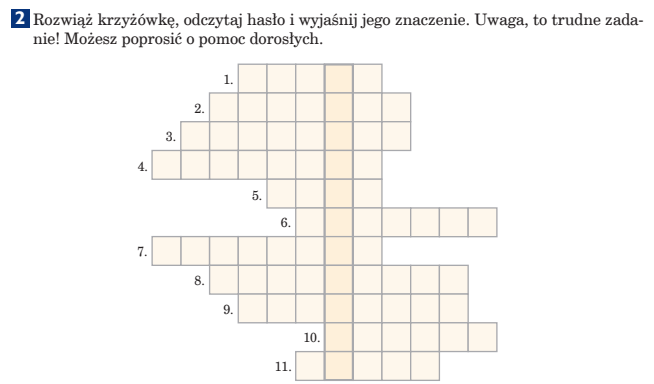 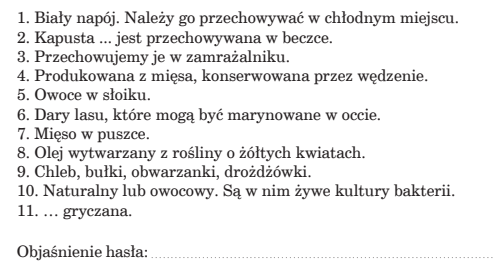 W zeszycie pisemnie odpowiedzieć na pytanie: Co to jest żywność przetworzona i nieprzetworzona – podać po jednym przykładzie.Ćwiczenie 2 str. 72 według poniższego schematu:
suszenie – odparowanie wody – np. grzyby
gotowanie -…………………….. – np. ………….Wychowanie fizyczneTemat: Doskonalenie taktyki i techniki biegu w biegach długich i krótkich.MatematykaTemat: Utrwalenie wiadomości - pola figur. HistoriaTemat: Sprawdzanie wiadomości uczniów.Język polskiTemat: Zdania pojedyncze i złożone.1. Przeczytaj informacje ze str. 129 i 131 z podręcznika „Nauka o języku i ortografia”2. Wykonaj pol.1 i 2 ze str. 129; 8 ze str.132.3. Dla chętnych: dowolne ćwiczenie z zeszytu ćwiczeń .